De stemming= hoe je je voelt.Heimwee= je bent ergens anders en wil heel graag naar huis.Opgewonden= heel erg blijVerveeld= je weet niet wat je moet doen, een vervelend gevoel.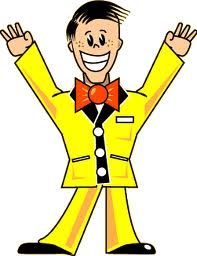 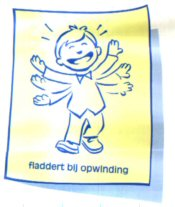 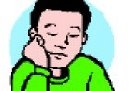 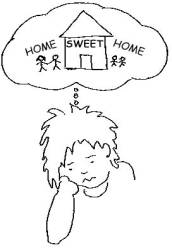 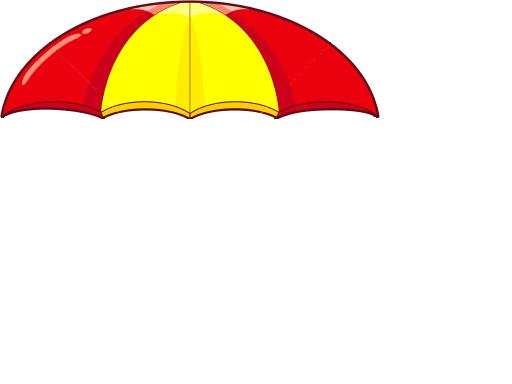 